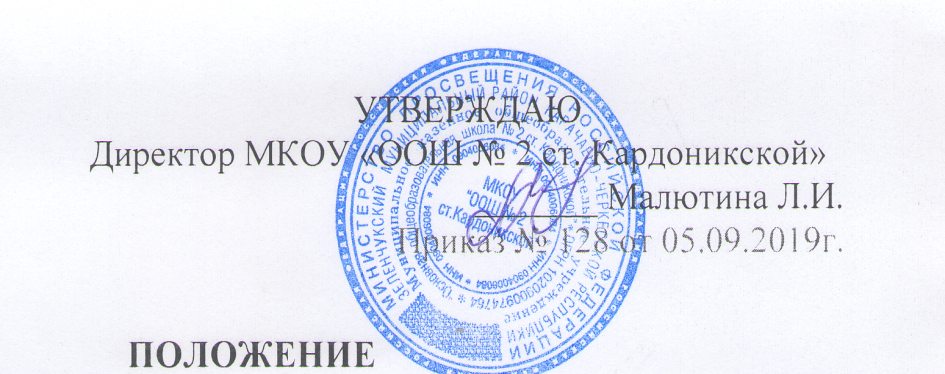 об организации проведения школьного этапа всероссийской олимпиады школьников МКОУ «ООШ № 2 ст.Кардоникской»I. Общие положения1.1. Настоящее Положение о проведении школьного этапа  олимпиады  школьников(далее – Положение) определяет порядок организации и проведения школьного этапа олимпиады школьников (далее - Олимпиада), ее организационное, методическое обеспечение, порядок участия в Олимпиаде и определения победителей и призеров.1.2. Основными целями и задачами Олимпиады являются выявление и развитие у обучающихся творческих способностей и интереса к научно-исследовательской деятельности, создание необходимых условий для поддержки одаренных детей, пропаганда научных знаний.   1.3. В Олимпиаде принимают участие на добровольной основе обучающиеся   ОУ.1.4. Олимпиада проводится в два этапа: школьный и муниципальный.1.5. Организаторами этапов Олимпиады являются:школьный этап – МКОУ «ООШ № 2 ст.Кардоникской» (далее организатор школьного этапа Олимпиады); муниципальный этап – Управление  образования    администрации  Зеленчукского  муниципального района (далее - организатор муниципального этапа Олимпиады).  1.6. Олимпиада проводится по общеобразовательным предметам, перечень которых утверждается Министерством образования и науки   Карачаево-Черкесской Республики1.7. На муниципальном этапе олимпиады по каждому общеобразовательному предмету  принимают индивидуальное участие:- участники школьного этапа олимпиады текущего учебного года, набравшие необходимое для участия в муниципальном этапе олимпиады количество баллов, установленное организатором  муниципального этапа олимпиады;- победители и призеры муниципального этапа олимпиады предыдущего учебного года, продолжающее обучение в организациях, осуществляющих образовательную деятельность по образовательным программам основного общего  образования1.8. Квоты на участие в школьном этапе олимпиады не устанавливаются. Квоты на участие в муниципальном   этапе олимпиады определяются организатором  олимпиады.1.9. Победители и призеры всех этапов Олимпиады определяются на основании результатов участников соответствующих этапов Олимпиады, которые заносятся в итоговую таблицу результатов участников соответствующих этапов Олимпиады, представляющую собой ранжированный список участников, расположенных по мере убывания набранных ими баллов (далее – Рейтинговая карта). Участники с равным количеством баллов располагаются в алфавитном порядке. 1.10. Методическое обеспечение проведения Олимпиады по общеобразовательным предметам осуществляют муниципальные   предметно-методические комиссии Олимпиады.     1.11. Тексты олимпиадных заданий, критерии и методики оценки выполненных олимпиадных заданий  школьного этапа Олимпиады разрабатывают муниципальный орган управления образования,  муниципального этапа -  методические рекомендациям  региональной предметно- методической комиссии Олимпиады.        1.12. Проверку выполненных олимпиадных заданий школьного этапа Олимпиады осуществляют жюри ОУ.      1.13. Состав жюри формируется из числа  педагогических работников ОУ.        1.16. Жюри Олимпиады:  - оценивает выполненные олимпиадные задания; - рассматривает совместно с оргкомитетом соответствующего этапа Олимпиады апелляции.II. Порядок проведения школьного этапа Олимпиады     2.1.  Школьный этап Олимпиады проводится МКОУ «ООШ № 2 ст.Кардоникской»  в октябре. Конкретные даты проведения школьного этапа Олимпиады устанавливаются организатором муниципального этапа Олимпиады.     2.2. Для проведения школьного этапа Олимпиады организатором данного этапа Олимпиады создаются оргкомитет и жюри школьного этапа Олимпиады.     2.3. Школьный этап Олимпиады проводится по олимпиадным заданиям, разработанным предметно-методической комиссией муниципального этапа Олимпиады, с учетом методических рекомендаций муниципальных предметно-методических комиссий Олимпиады.     2.4. В школьном этапе Олимпиады принимают участие обучающиеся 4 классов по русскому языку и математике и  5-9 классов ОУ, желающие участвовать в Олимпиаде.     2.5. Участники школьного этапа Олимпиады, набравшие наибольшее количество баллов, признаются победителями школьного этапа Олимпиады при условии, что количество набранных ими баллов превышает половину максимально возможных баллов. В случае, когда победители не определены, в школьном этапе Олимпиады определяются только призеры.   2.6.Призерами школьного этапа Олимпиады, в пределах установленной квоты, признаются все участники школьного этапа Олимпиады, следующие в Рейтинговой таблице за победителями.  В случае, когда у участника, определяемого в пределах установленной квоты в качестве призера, оказывается количество баллов такое же, как и у следующих за ним в итоговой таблице, решение по данному участнику и всем участникам, имеющим равное с ним количество баллов, определяется следующим образом:  все участники признаются призерами, если набранные ими баллы больше половины максимально   возможных;  все участники не признаются призерами, если набранные ими баллы не превышают половины максимально  возможных.   2.8. Список победителей и призеров школьного этапа Олимпиады утверждается организатором школьного этапа Олимпиады.   2.9. Сроки хранения материалов и документов школьного этапа  Олимпиады: - работы   –  1 год;- протоколы жюри –1  год;- протоколы заседаний жюри по итогам проведения апелляций - 1  год.III. Порядок проведения муниципального этапа Олимпиады  3.1. Муниципальный этап Олимпиады проводится организатором данного этапа Олимпиады в ноябре-декабре.  Конкретные даты проведения муниципального этапа Олимпиады устанавливаются организатором регионального этапа.  3.2. Для проведения муниципального этапа Олимпиады организатором данного этапа Олимпиады создаются оргкомитет, предметно - методические комиссии и жюри муниципального этапа Олимпиады.   3.3. Муниципальный этап Олимпиады проводится по олимпиадным заданиям,  разработанным предметно-методическими комиссиями Министерства образования и науки. 3.4. В муниципальном этапе Олимпиады принимают участие обучающиеся 7-9 классов ОУ - победители и призеры школьного этапа Олимпиады текущего учебного года. 3.5. Участники муниципального этапа Олимпиады, набравшие наибольшее количество  баллов, признаются победителями муниципального этапа Олимпиады при условии, что количество набранных ими баллов превышает половину максимально возможных. В случае, когда победители не определены на муниципальном этапе Олимпиады,  определяются только призеры. 3.6. Количество призеров муниципального этапа Олимпиады определяется  исходя из квоты, установленной организатором регионального этапа Олимпиады. 3.7. Призерами муниципального этапа Олимпиады, в пределах установленной квоты, признаются все участники муниципального этапа Олимпиады, следующие в итоговой таблице за победителями.  В случае, когда у участника, определяемого в пределах установленной квоты в качестве призера, оказывается количество баллов такое же, как и у следующих в итоговой таблице за ним, решение по данному участнику и всем участникам, имеющим с ним равное количество баллов, определяется следующим образом: все участники признаются призерами, если набранные ими баллы больше половины максимально возможных; все участники не признаются призерами, если набранные ими баллы не превышают половины максимально возможных. 3.8. Список победителей и призеров муниципального этапа Олимпиады утверждается организатором муниципального этапа Олимпиады.  3.9. Победители и призеры муниципального этапа Олимпиады награждаются дипломами установленного образца. 